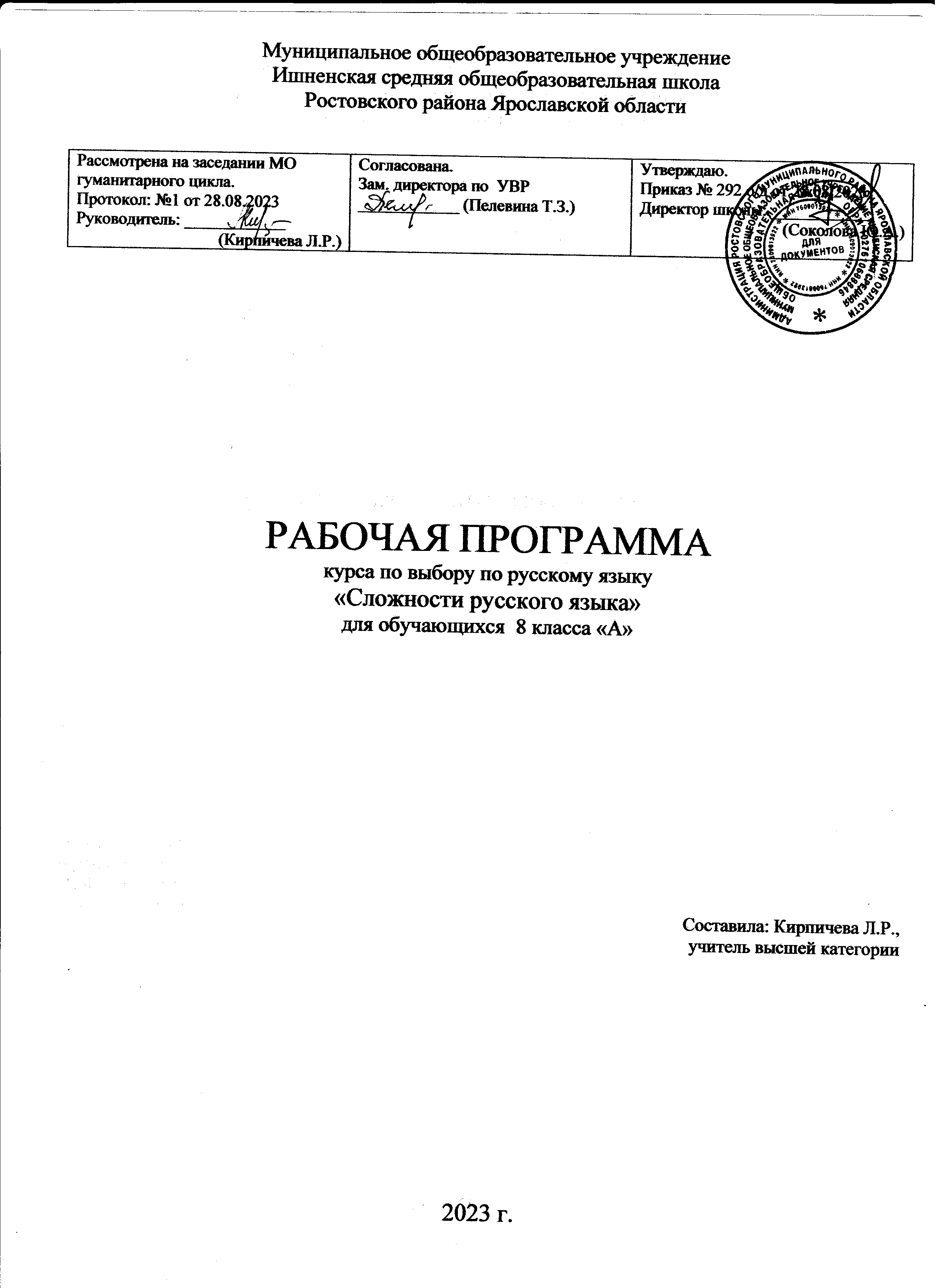 ПОЯСНИТЕЛЬНАЯ ЗАПИСКА      Рабочая программа учебного курса «Сложности русского языка» составлена на основе федерального компонента государственного стандарта основного общего образования; авторской Программы по русскому языку к учебнику для 8 класса общеобразовательной школы авторов С.Г .Бархударов, С.Е.Крючков и др. (М.: Просвещение 2019 г.); методических рекомендаций к учебнику для 8 класса общеобразовательных учреждений (авторы: С.Г. Бархударов. – М.: Просвещение). Программа составлена к учебнику « Русский язык»; науч. ред. С.Г. Бархударов и др. Русский язык. 9 класс: учебник для общеобразовательных учреждений. М.: Просвещение, 2019г. Программа соответствует Федеральному компоненту государственного стандарта основного общего образования МО РФ (приказ от 05.03.2004г №1089). Также при разработке  данного учебного курса были использованы кодификатор элементов содержания и требований к уровню подготовки обучающихся для проведения ОГЭ по русскому языку и спецификация КИМ для проведения в 2018 г. ОГЭ по русскому языку (ФГБНУ «ФИПИ» по русскому языку от 10.11.2017г.). Основа содержания обучения данному курсу. Рабочая программа «Сложности русского языка» для 8 класса составлена на основе ФГОС, примерной программы по русскому языку. В соответствии с современными требованиями к знаниям, умениям и навыкам подобрано учебное содержание, позволяющее учащимся более глубоко усвоить трудные случаи правописания, трудные случаи постановки знаков препинания и подготовиться к государственному экзамену. Курс подготовки рассчитан на учащихся 8 класса, получивших базовые умения владения орфографией и пунктуацией в пределах программы основной  школы. Основное внимание уделяется формированию комплексной работы с текстом.  Программа рассчитана на 34 часа. Содержание программы направлено на освоение обучающимися тем, необходимых для успешного прохождения ОГЭ, на формирование базовых знаний и базовых компетентностей. Данная программа предусматривает применение дистанционных технологий. При составлении программы учитывалась логика построения курса русского языка в 8 классе. Цели и задачи курса. Цель курса:  •подготовить учащихся к  ОГЭ; обобщить и углубить знания по разделам «Орфография. Культура речи», «Синтаксис и пунктуация», «Лексика и фразеология», «Фонетика»; •обобщить и углубить знания по разделам, создать условия для овладения обучающимися умениями свободно пользоваться сводом орфографических и пунктуационных правил.  Задачи курса:  •развитие умения анализировать особенности орфографии предложенных текстов, решать тесты  ОГЭ. Совершенствовать орфографические навыки через расширение знаний об особенностях, трудностях русской орфографии, навыки работы с разными типами словарей. Развитие умения правильно расставлять знаки препинания в случаях, не изученных в предыдущих классах.  Совершенствовать навыки анализа структуры предложения. Формирование навыков, обеспечивающих успешное прохождение итоговой аттестации. Развитие у обучающихся способности к самосознанию, саморазвитию и самоопределению, мотивации к обучению и целенаправленной познавательной деятельности через формирование компетентностей. Создание условий для учебно-исследовательской и проектной деятельности обучающихся, а также их самостоятельной работы по подготовке к  ОГЭ. 3. Общая характеристика учебного курса. Данная программа обеспечивает языковое развитие учащихся, помогает им овладеть речевой деятельностью: сформировать умения и навыки грамотного письма, рационального чтения, полноценного восприятия звучащей речи, научить их свободно говорить и писать на родном языке, пользоваться им в жизни как основным средством общения. Ярко выражена речевая направленность курса. В программе расширена понятийная основа обучения связной речи.  Теория приближена к потребностям практики; она вводится для того, чтобы помочь учащимся осознать свою речь, опереться на речеведческие знания как систему ориентиров в процессе речевой деятельности, овладеть навыками самоконтроля. Теоретическую основу обучения связной речи составляют три группы понятий: признаки текста: смысловая цельность, относительная законченность высказывания (тема, основная мысль), формальная связность (данная и новая информация, способы и средства связи предложений); членение текста на абзацы, строение абзаца); стили речи: разговорный, научный, деловой, публицистический, художественный; функционально-смысловые типы речи: описание, повествование, рассуждение и их разновидности- описание предмета, описание места, описание состояния природы, описание состояния человека, оценка предметов, их свойств, явлений, событий и т. д. Уточнены и приведены в систему умения связной речи. Они отработаны и сгруппированы с учётом характера учебной ревой деятельности. Для каждого года обучения выделяются умения, связанные с различными видами учебной речевой деятельности: чтением, восприятием устного и письменного высказывания и его анализом, воспроизведением текста (устным и письменным), созданием высказывания (устного и письменного), совершенствованием устного и письменного высказывания. Речевая направленность курса усилена и в языковых разделах: ставится задача развития умений говорить на лингвистические темы, понимать лингвистический текст; читать и говорить, соблюдая интонацию, отвечающую содержанию речи и особенностям грамматического строя (тексты с обращениями, однородными членами, обособлениями и т. д.) Предусматривается систематическая работа над орфоэпически грамотной речью. 4. Требования к уровню подготовки учащихся: Знать трудные случаи правописания Понимать их роль в общекультурном развитии человека Объяснять языковое явление Уметь применять знания при тестировании Формирование научного типа мышления, владение научной терминологией, ключевыми понятиями, методами и приёмами. активно прослушивать текст, анализировать его содержание и лингвистические компоненты, структурировать информацию, интерпретировать чужой и создавать собственный текст, аргументировать, писать сжатое изложение; определять лексическое значение слова по различению контекстных значений многозначных слов, познакомиться с нормами лексической сочетаемости, принципами синонимической замены; работать над расширением словарного запаса; опознавать средства выразительности русской речи и их функции в тексте; работать с тестовыми заданиями (внимательно читать формулировку задания и понимать её смысл (без возможности обратиться за консультацией к учителю); четкое следовать инструкциям, сопровождающим задание; выполнять различные типы тестовых заданий; самостоятельно распределять время на выполнение заданий; четко писать печатные буквы в соответствии с образцом, указанным в бланке; хорошо ориентироваться в полях заполняемого на экзамене бланка; правильно отмечать в бланке вариант ответа; вносить исправления в бланк экзаменационной работы; сосредоточенно работать в течение временного интервала, превышающего 45 минут; • определять синтаксические конструкции СОДЕРЖАНИЕ Знакомство с содержанием учебного курса «Сложности русского языка» МОДУЛЬ I. Культура речи. Хорошая речь: правильность, точность, ясность, выразительность, красота, уместность. Нормы литературного языка как основное понятие культуры речи. Нормы ударения и произношения, лексические, грамматические: морфологические и синтаксические. Нормы ударения и произношения. Основные нормы литературного произношения: произношение безударных гласных звуков, согласных, сочетаний согласных. Произношение некоторых грамматических форм. Особенности произношения иноязычных слов, а также русских имен и отчеств. Нормы ударения в современном русском языке. Причины отклонения от произносительных норм. Исторические изменения в произношении и ударении. Допустимые варианты произношения и ударения. Лексические нормы. Лексическое значение слова. Синонимы. Антонимы. Омонимы. Фразеологические обороты. Группы слов по происхождению и употреблению. Лексический анализ Выразительность русской речи. Выбор и организация языковых средств в соответствии с темой, целями, сферой и ситуацией общения. Средства выразительности. Тестовые задания. Употребление слова в строгом соответствии с его лексическим значением – важное условие речевого общения. Лексическая сочетаемость. Смешение паронимов. Жаргонизмы. Речевая избыточность и речевая недостаточность. Грамматические нормы. Нормы в морфологии и орфографии. Нормативное употребление форм имен существительных, имен прилагательных, глаголов, местоимений, числительных. Правописание корней Правописание приставок Правописание суффиксов Синтаксические нормы. Словосочетание Нормативное построение словосочетаний по типу согласования, управления. Правильное употребление предлогов в составе словосочетаний. Предложение. Грамматическая (предикативная) основа предложения Простое осложнённое предложение. Знаки препинания в простом осложнённом предложении Правильное построение предложений. Правильное построение предложений с обособленными членами. Знаки препинания в сложносочинённом предложении Знаки препинания в сложноподчинённом предложении Синтаксический анализ сложного предложения Сложные бессоюзные предложения Сложные предложения с разными видами связи  МОДУЛЬ II. ГИА-9. Методика обучения написанию сжатого изложения. Изложение. Виды изложений Способы и приемы компрессии текста. Написание сжатого изложения и его анализ. Определение, признаки и характеристика текста как единицы языка. Тема, идея, проблема и способы их определения и формулирования. Композиция, логическая, грамматическая структура текста. Понятие о микротеме. Соотношение микротемы и абзацного строения текста Представление об абзаце как о пунктуационном знаке. Главная и второстепенная информация в тексте. Ключевые слова и их роль в определении границ главной информации. Способы компрессии (сокращения) текста: грамматические, логические, синтаксические. Адекватное понимание письменной речи в различных сферах и ситуациях общения Текст как продукт речевой деятельности. Смысловая и композиционная целостность текста Извлечение информации из различных источников Письменное воспроизведение текста с заданной степенью свёрнутости (сжатое изложение содержания прослушанного текста) МОДУЛЬ III. ГИА-9. Сочинение-рассуждение. Структура сочинения-рассуждения. Алгоритм написания сочинения – рассуждения Как начать сочинение-рассуждение на лингвистическую тему. Речевые клише, используемые в сочинении-рассуждении. Создание текста в соответствии с заданной темой и функционально-смысловым типом речи. Композиция сочинения-рассуждения: тезис – аргументы – вывод. Тематическое планирование.Список  используемой литературы: Интернет – ресурсы по подготовке к ОГЭ. Федеральный институт педагогических измерений  http://fipi.ru/ Образовательный портал для подготовки к экзаменам. Русский язык http://rus.sdamgia.ru/ Официальный информационный портал ГИА http://gia.edu.ru/ Подготовка к ОГЭ http://4ege.ru/russkiy/ ЕГЭ и ГИА портал «От урока – До экзамена» http://egeigia.ru/ Образовательный блог в помощь ученику и учителю при подготовке к ОГЭ и ЕГЭ по русскому языку «По уши в ОГЭ и ЕГЭ» http://uchimcauchitca.blogspot.ru/ Капканы ЕГЭ и ГИА. Сайт учителя Бенделевой Л.М.: капканы-егэ.рф Открытый банк заданий ОГЭ http://opengia.ru/ Подготовка к ОГЭ http://ege.yandex.ru/russian-gia/ Справочно – информационный портал – русский язык для всех http://www.gramota.ru/ Видеотьютор по русскому языку http://videotutor-rusyaz.ru/ Валгина Н.С., Розенталь Д.Э.,Фомина М.И. Современный русский язык (учебник) http://www.hi-edu.ru/e-books/xbook107/01/topicsw.htm Портал о пособиях по подготовке к ГИА www.alleng.ru Российский образовательный портал www.school.edu.ru Федеральный портал «Российское образование» http://www.edu.ru/ Рособрнадзорhttp://www.obrnadzor.gov.ru/ Материалы для самоподготовки к ГИА http://konoplyova-m.ucoz.ru/index/materialy_dlja_podgotovki_k_gia_po_russkomu_jazyku/0-66 №Основные разделы.Тема урока.Виды деятельностиI. Введение  I. Введение  I. Введение  1.  Вводное 	занятие	 Работа с демонстрационным вариантом, структура работы с бланками ответовII. Текстоведение  II. Текстоведение  II. Текстоведение  2 Понятие о тексте.  Признаки текста. Аналитико-синтетические упражнения, групповая работа, взаимоценка. Тексты первоисточники, развернутый ответ рассуждение.  3 Микротема. Микротекст. Абзац. Анализ 	текста, 	изобразительно-выразительных средств языка;   создание монологических высказываний, сочинений-миниатюр.  4 Виды и   средства связи предложений в тексте Обобщить и систематизировать знания учащихся по темам: «Текст», «Стили речи», «Типы речи», «Способы и средства связи предложений в тексте».5 Рр  Комплексный 	анализ текста Выполнение комплексного анализа текста    III. Способы   сокращения текста – 5 часов.   III. Способы   сокращения текста – 5 часов.   III. Способы   сокращения текста – 5 часов. 6 Языковые   приёмы сжатия исходного текста: исключение, упрощение, обобщение.Работа с текстом, работа с карточками и таблицами, алгоритмом. Опорный  конспект7 Применение 	  способов сжатия Работа с текстом, работа с карточками и таблицами, алгоритмом. 	Опорный конспект  8 Содержательные  способы сокращения текста. Работа с текстом, работа с карточками и таблицами, алгоритмом. 	Опорный конспект 9 Языковые 	способы сокращения текста. Работа с текстом, работа с карточками и таблицами, алгоритмом. 	Опорный конспект 10 	Написание 	сжатого изложения Написание сжатого изложения  IV. Виды сочинений. Этапы работы над сочинением. – 8часов IV. Виды сочинений. Этапы работы над сочинением. – 8часов IV. Виды сочинений. Этапы работы над сочинением. – 8часов 11 Композиция   рассуждения. Аргумент. Способы введения примеров-аргументов. Дать понятие об аргументации, о видах и структуре аргументов, показать способы подбора аргументов. 12 Текст. Типы текста. Повествование. Описание. Рассуждение. Определение 	типов 	текста 	и 	их особенностей 13 Виды сочинений. Этапы работы над сочинением. Критерии оценивания сочинения. Составление планов сочинений разных типов 14 Роль   знаков препинания на письме. Работа с текстами  15 Сочинение-рассуждение по прочитанному тексту Структурирование текста, логика рассуждения, выделение  микротемы текста.16 Работа над лингвистическим сочинением. Работа со схемами, опорным конспектом 17 Работа над сочинением Понимание смысла текста. Работа со схемами, опорным конспектом 18 Работа над сочинением. Понимание смысла слова.Работа со схемами, опорным конспектом Работа над тестовой частью ОГЭ -  7 часов Работа над тестовой частью ОГЭ -  7 часов Работа над тестовой частью ОГЭ -  7 часов 19 Тест (тестовые задания второй части экзаменационной работы). Общий обзор. Средства выразительности речи. Тропы 	Знакомство 	с 	тестовой 	частью, 	ее структурой 20 Сравнения, олицетворения, метафоры, эпитеты.  Работа с таблицами, тестами. Исследование текста. Самостоятельная работа с КИМами. 21 Фразеологизмы. 	Лексика. Синонимы. Работа с таблицами, тестами. Исследование текста. Самостоятельная работа с КИМами. 22 Орфография. Орфограммы в корне. Орфограммы в приставках  Беседа, работа с таблицами, блиц-опрос, опорный конспект, тест. Самостоятельная работа с КИМами.  23 Орфограммы в суффиксах. Работа с таблицами, текстом, тестами. Выполнение тренировочных упражнений  24 Орфограммы в окончаниях. Работа с таблицами, текстом, тестами. Выполнение тренировочных упражнений  25 Тестовый контроль знаний по разделу: «Орфография». Выполнение теста 26 	Синтаксические 	и пунктуационные нормы. Словосочетание. Виды подчинительной связи (согласование, управление, примыкание). Беседа, работа с таблицами, разбор словосочетаний, тест. Выполнение тренировочных упражнений 27 Грамматическая основа и способы выражения подлежащего и сказуемого. Беседа, 	работа 	с 	таблицами,  анализ предложений  28 Виды 	односоставных предложений. Беседа, работа с таблицами, разбор предложений, проверочная работа.  29 Характеристика предложений, синтаксический разбор. Беседа, работа с таблицами, разбор предложений, проверочная работа.  30 Вводные слова. Обращения. Беседа, работа с таблицами, разбор предложений, проверочная работа.  31 Обособленные определения. Необособленные определения. Беседа, работа с таблицами, разбор предложений, проверочная работа.  32 Обособленные приложения и обстоятельства. Беседа, 	работа 	с 	таблицами, разбор предложений, тест  33 Диагностическая работа по материалам ОГЭ Выполнение работы по материалам ОГЭ 34 Диагностическая работа по материалам ОГЭ Выполнение работы по материалам ОГЭ 